RESULTADO - TOMADA DE PREÇO2023267TP38799HEMUO Instituto de Gestão e Humanização – IGH, entidade de direito privado e sem fins lucrativos, classificado como Organização Social, vem tornar público o resultado de processo, com a finalidade de adquirir bens, insumos e serviços para a(s) seguinte(s) unidade(s):HEMU - Hospital Estadual da MulherRua R-7, S/N, Setor Oeste, Goiânia, CEP: 74.125-090Muller Marinho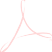 Assinado de forma digital por Muller MarinhoDados: 2023.07.26 16:25:44-03'00'Goiânia - GO26 de julho de 2023FORNECEDOROBJETOVALOR TOTAL R$SOLUTION HOSPITALAR LTDA.34.390.275/0001-19CONTRATAÇÃO DE EMPRESA ESPECIALIZADA PARA PRESTAÇÃO DE SERVIÇOS DE: MANUTENÇÃO EM APARELHO DE RAIO X PORTÁTIL(SERVIÇO ESPORÁDICO)R$	1.200,00